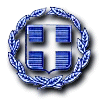                                                                                                               Ο / Η ΑΙΤ……….. ΕΛΛΗΝΙΚΗ ΔΗΜΟΚΡΑΤΙΑ 6η Υ.ΠE. ΓΕΝΙΚΟ ΝΟΣΟΚΟΜΕΙΟ ΑΡΤΑΣ ΑΙΤΗΣΗ ΟΝΟΜΑ:ΕΠΩΝΥΜΟ: ΚΑΤΟΙΚΟΣ: ΟΔΟΣ: ΑΡ.: ΤΗΛΕΦΩΝΟ:ΘΕΜΑ: Σύναψη ατομικής σύμβασης έργου έως 31/12/2017 για παροχή υπηρεσιών καθαριότητας στο Γενικό Νοσοκομείο Άρτας.Συνημμένα: φύλλα Άρτα…………………….. ΠΡΟΣ Το Τμήμα Διαχείρισης Ανθρώπινου Δυναμικού  του Γ.Ν. ΑΡΤΑΣ Παρακαλώ να δεχθείτε την παρούσα αίτηση προκειμένου να συνάψω ατομική σύμβαση έργου έως 31/12/2017, για την παροχή υπηρεσιών καθαριότητας στο Γενικό Νοσοκομείο Άρτας. Επισυνάπτω τα ακόλουθα δικαιολογητικά: 1.Αντίγραφο αστυνομικής ταυτότητας. Για τους αλλοδαπούς: νόμιμη άδεια διαμονής που παρέχει τη δυνατότητα πρόσβασης στην αγορά εργασίας, για την παροχή έργου (π.χ. Ε.Δ.Τ.Ο, Άδεια διαμονής για παροχή υπηρεσιών ή έργου, επί μακρόν διαμένοντος κ.λ.π.) 2.Αντίγραφο ποινικού μητρώου γενικής χρήσης.   3. Αποδεικτικά στοιχεία της παροχής υπηρεσιών καθαριότητας στο συγκεκριμένο νομικό πρόσωπο δηλ.: α) Βεβαίωση εργοδότη στην οποία αναγράφεται το χρονικό διάστημα και ο τόπος απασχόλησης, β) Κατάλογος ενσήμων Ι.Κ.Α. – άθροισμα αυτών και υπεύθυνη δήλωση  που δηλώνω υπεύθυνα ότι εργάσθηκα από …………… έως……………… στο………………     (αναγράφεται η δομή ή το τμήμα εργασίας) ,  γ)Αντίγραφο σύμβασης εργασίας ή γνωστοποίηση όρων ατομικής σύμβασης εργασίας ή σύμβασης έργου και υπεύθυνη δήλωση που δηλώνω υπεύθυνα ότι εργάσθηκα στ.. ……………………… (αναγράφεται η δομή) από …………………..έως…………………… ,δ) πίνακα από το Πληροφοριακό Σύστημα «ΕΡΓΑΝΗ»4. Υπεύθυνη δήλωση ότι δεν συντρέχουν στο πρόσωπό μου καμία από τις περιπτώσεις του άρθρου 8 παρ. 1 του Ν. 3528/2007 και του άρθρου 43 παρ. 1 του Π.Δ. 60/2007. 5. (για ειδικές περιπτώσεις) Καταγγελία Σύμβασης Εργασίας και Βεβαίωση Ανεργίας